Schmutz 23.Mai 2014 Küttigen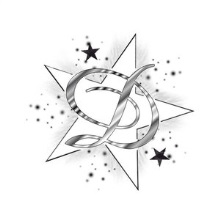 Oregano Origanum Vulgare, Wilder Majoran, DostDer Oregano ist eine genügsame Pflanze. Im Mittelalter wurden ihm Magische Kräfte nach gesagt. Man glaubte man kann auch damit Kobolde und Hexen fernhalten.Diente zur Verbesserung der Verdauung.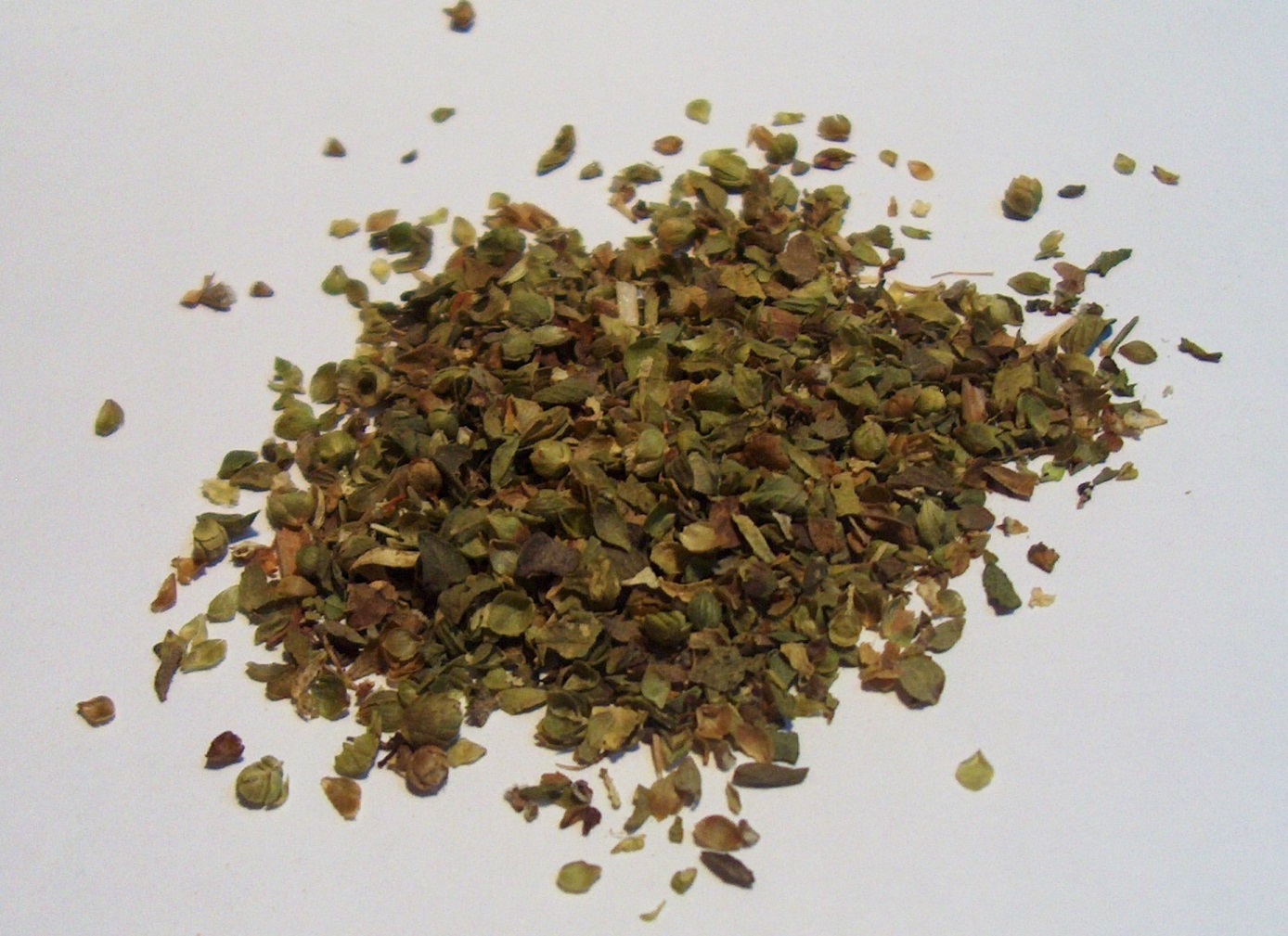 Heileigenschaft bei Bekämpfung Erkältungen, Regulation der Monatsblutungen.Der Tee aus Blättern und Blüten, mit Brenneseln vermischen, regt den Appetit an.Gurgeln hilft bei Zahnschmerzen zusammen mit Huflattich ergibt er einen guten Tabak. Als Pulver kann man dies Schnupfen.EigenschaftVerdauungsförderndSchleimlösendReguliert die Monatsblutungen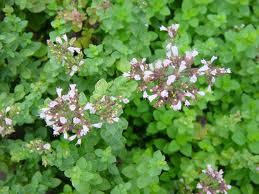 AnwendungTeeVerdauungsbeschwerdenErkältungAppetitlosigkeitBadezusatzFrauenleidenHautausschlagSchnupfen als Salbe1-2 TL Kraut auf eine Tasse Wasser12 Std. ziehen lassen Aufkochen dann sieben täglich 3 Tassen davon.Salbe25g Saft100gr SalbengrundlageMischen3x täglich anwenden.Badezusatz150gr Kraut1l Wasser Aufkochen und Sieben. Abfüllen  kühl lagern 1 Woche Haltbar.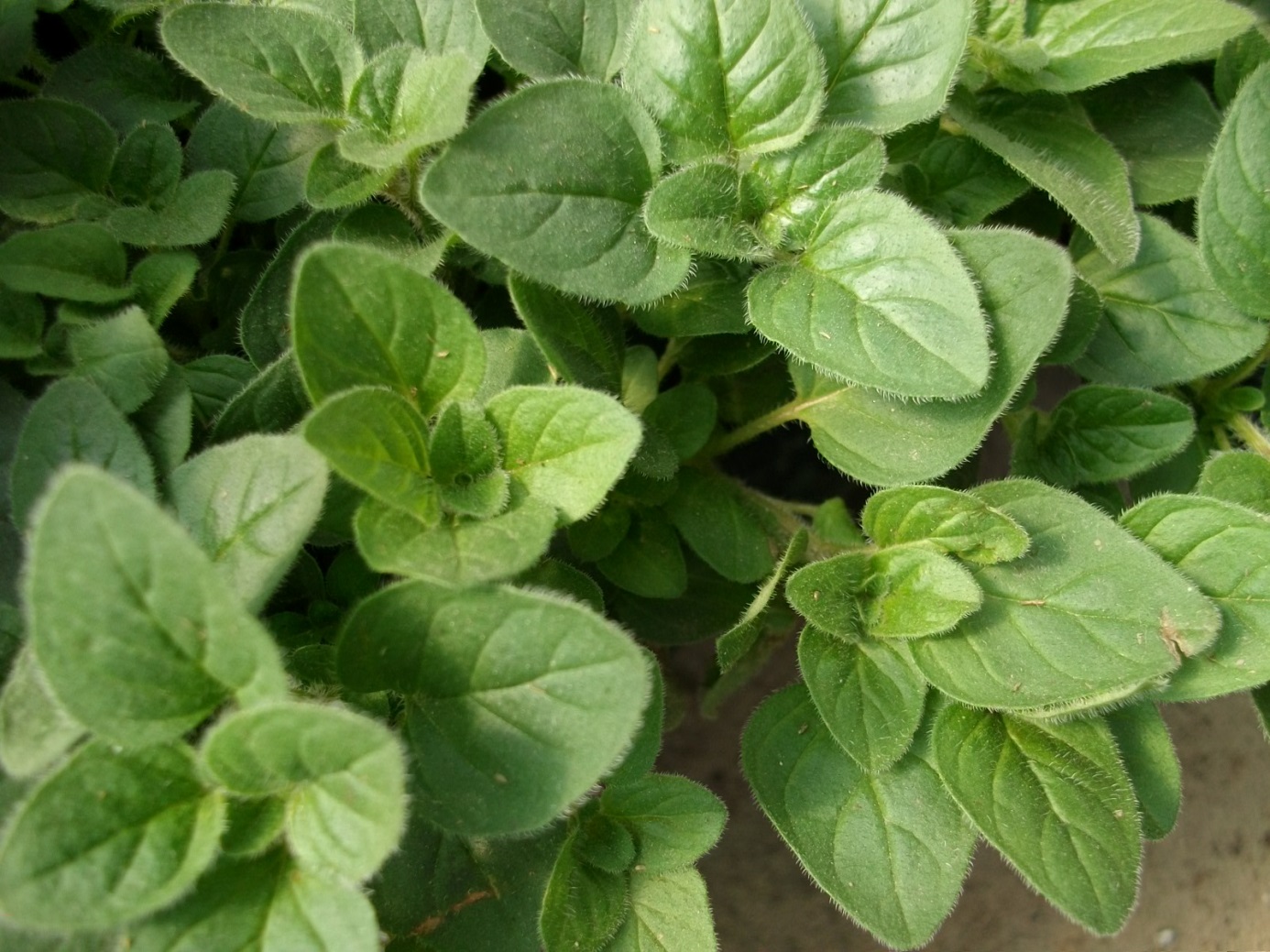 